TALOMUSEO GLIMS – UUDET JA VANHAT -TEHTÄVÄVasemmalla näet tuttuja nykyaikaisia tavaroita. Mitähän niiden sijaan käytettiin ennen niiden keksimistä? Yhdistä nykyaikainen esine vanhanaikaiseen vastineeseensa oikealla. Tiedätkö kaikkien asioiden nimet? Mitkä niistä löydät Glimsistä?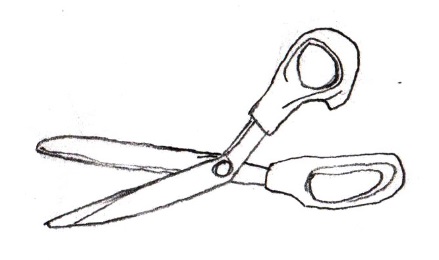 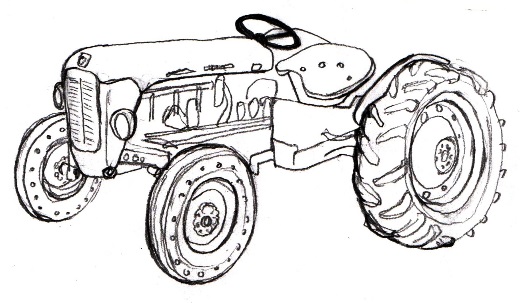 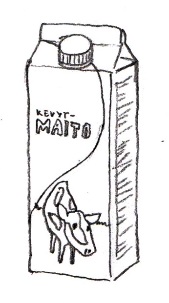 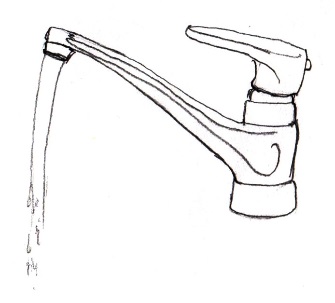 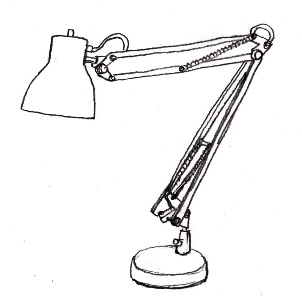 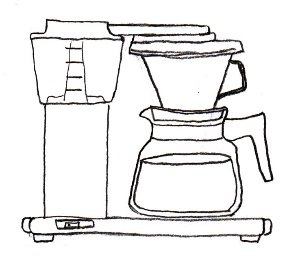 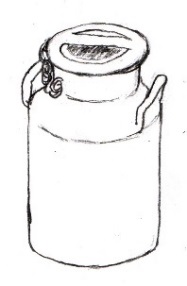 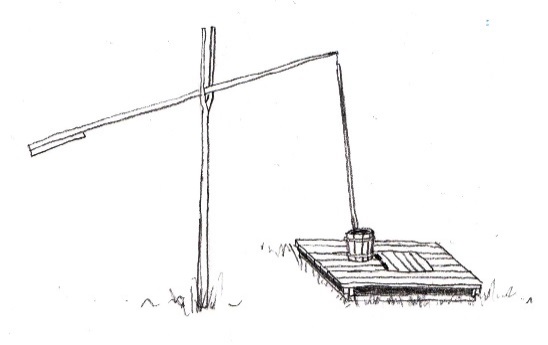 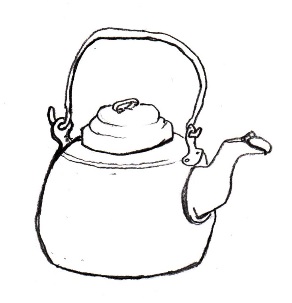 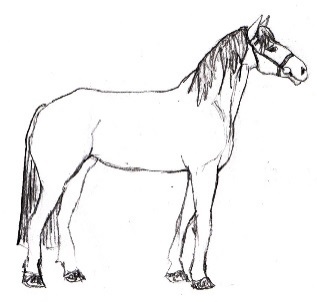 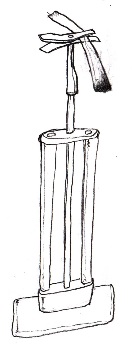 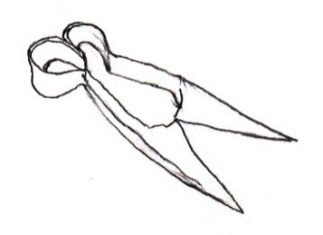 